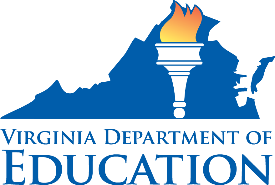 FEDERAL PROGRAM ADMINISTRATIVE REVIEW 
SCHOOL NUTRITION PROGRAM SUMMARYSection 207 of the Healthy Hunger Free Kids Act 2010, amended section 22 of the National School Lunch Act (42 U.S.C. 1769c) requires the Virginia Department of Education, Office of School Nutrition Programs (VDOE SNP), to report the final results of the administrative review to the public in an accessible, easily understood manner in accordance with guidelines promulgated by the Secretary. Local Educational Agency: Grafton School Report Publication Date: April 22, 2019Administrative Review Dates: December 4 – 7, 2018Review Month and Year: October 2018Participating Programs: NSLP, SBP, ASPParticipates in Special Provisions? No Enrollment and Participation Data for October 2018:
Findings Identified during the Administrative Review:Table 1: Program Access and ReimbursementTable 2: Meal Patterns and Nutritional QualityTable 3: School Nutrition Environment and Civil RightsUSDA is an Equal Opportunity Provider, Employer and Lender.EligibilityEnrollmentLunch Avg. Daily Participation (ADP)Lunch ADP %Breakfast ADPBreakfast ADP %Total Reimbursement ($$)Free28015586.1114710026,874.93Reduced000000.00Paid472513.8900308.88Total327Cell intentionally left blankCell intentionally left blankCell intentionally left blankCell intentionally left blank27,183.81CategoryFindingsCertification and Benefit Issuance  NO FINDINGS	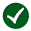 Details: Verification  NO FINDINGSDetails:Meal Counting and Claiming FINDINGS IDENTIFIED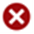 Details:  Improper counting and claiming procedures were being followed.Meal consolidation errors resulted in the under- and over-claiming of meals. The lunch counts by category were not used correctly in the claim for reimbursement.  No edit check process was conducted to verify claims for reimbursement. CategoryFindingsMeal Components and Quantities FINDINGS IDENTIFIEDDetails: Signage available did not indicate that students must select ½ cup of fruit or vegetable with meals. Offer versus Serve  NO FINDINGSDetails:  Dietary Specifications and Nutrient Analysis  NO FINDINGSDetails:CategoryFindingsFindingsFood SafetyFood Safety FINDINGS IDENTIFIEDDetails: Details: A copy of the Food Safety Plan was not available at each school.Local School Wellness PolicyLocal School Wellness Policy  NO FINDINGSDetails:Details:Competitive FoodsCompetitive Foods  NO FINDINGSDetails:Details:Civil RightsCivil Rights  NO FINDINGSDetails: Details: 